Umweltinnovationsprogramm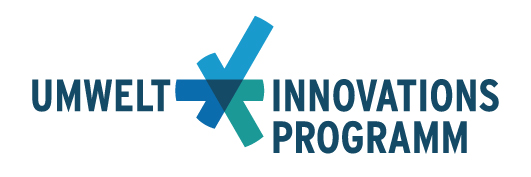 Programm zur Förderung von Investitionen mit Demonstrationscharakter zur Verminderung von Umweltbelastungen (Pilotprojekte Inland) des Bundesministeriums für Umwelt, Naturschutz und nukleare SicherheitHinweise zur Erstellung einer Projektskizze Vorbedingungen:Die Technik/Technologie, das Verfahren bzw. die Verfahrenskombination muss in Deutschland erstmalig großtechnisch (im Dauerbetrieb) zur Anwendung kommen.Es muss sich um ein konkretes Projekt (mit Investor und Investitionsstandort) handeln, reine Verfahrensideen oder-überlegungen und Produktbeschreibungen ohne Anwendungsfall sind nicht prüffähig.Forschungs- und Entwicklungsarbeiten (F&E) müssen abgeschlossen sein.Anforderungen an die Projektskizze:Die eingereichte Projektskizze sollte fundierte Informationen zu den nachstehend genannten Gliederungspunkten enthalten. Quellen sind anzugeben. Die Projektskizze sollte den Umfang von zehn Seiten nicht überschreiten. Weiterführende Informationen wie technische Zeichnungen, Abbildungen, Fließdiagramme oder Fotografien können als Anlage mit eingereicht werden.Einsendung der Projektskizze:Bitte senden Sie Ihre Projektskizze an die KfW Bankengruppe. Die Unterlagen können Sie elektronisch per E-Mail oder per Post unter folgenden Adressen einreichen:E-Mail-Adresse: cornelia.winter@kfw.deBetreff: Projektskizze Umweltinnovationsprogramm - <Titel des Unternehmens>(Unterstützte Dateiformate sind WORD, EXCEL und PDF. Die Größe des Dateianhangs sollte 8 Megabyte nicht überschreiten.)Postadresse: 	KfW-Bankengruppe	Neugeschäft Kreditservice	NKa3 - Umwelt 	Ludwig-Erhard-Platz 1 – 3	53179 BonnWichtiger Hinweis:Die Projektskizze wird von der KfW formal und vom Umweltbundesamt fachlich geprüft. Ggf. wird auch das Bundesministerium für Umwelt, Naturschutz und nukleare Sicherheit (BMU) in die Prüfung einbezogen. Zu diesem Zweck werden die eingereichten Unterlagen an die o.g. Partner weitergegeben. Alle Informationen werden auf Wunsch vertraulich behandelt.Projektskizze im UmweltinnovationsprogrammTitel des Vorhabens:Kurzbeschreibung des Vorhabens (max. 1.000 Zeichen):Angaben zum potentiellen AntragstellerName des Antragstellers und AnschriftEckdaten des Antragstellers (Branche, Unternehmensgröße (Umsatz, Mitarbeiterzahl), Rechtsform, Inhaber- und Beteiligungsverhältnisse)Projektleitung/Ansprechpartner und KontaktdatenBitte benennen Sie ggf. weitere am Vorhaben beteiligte Unternehmen/Organisationen und deren Funktion.Beschreibung des VorhabenBitte erläutern Sie die Ausgangslage und die Motivation zur Umsetzung für das geplante Vorhaben.Bitte beschreiben Sie die technische Funktionsweise Ihres Vorhabens.Bitte geben Sie die Eckdaten des Vorhabens wie Standort (Investitionsort), Größe, Leistung an.Welche Umweltentlastungen (quantifizierte Angaben) sollen durch das Vorhaben erreicht werden? Können Sie bereits Aussagen zu einer möglichen CO2-Emissionsminderung treffen?Bitte skizzieren Sie, auf welchen Vorarbeiten, Versuchsanlagen, Patenten etc. das Vorhaben aufbaut. Bitte nehmen Sie dabei Stellung dazu, ob Forschung und Entwicklungsarbeiten abgeschlossen sind.Bitte geben Sie ggf. für das geplante Vorhaben relevante Publikationen, Forschungsberichte usw. als Quelle an.Innovationsgrad und Übertragbarkeit des VorhabensWorin bestehen die innovativen Aspekte des Vorhabens im Vergleich zur Ausgangslage im Unternehmen sowie zum Stand der Technik in der Branche? Handelt es sich um eine erstmalige Anwendung in Deutschland?Welche Erwartungen bestehen hinsichtlich einer Übertragbarkeit der Technik (Multiplikatoreffekte)?Angaben zur WirtschaftlichkeitBitte skizzieren Sie die wirtschaftliche Planung des Vorhabens (Investitionen, Finanzierung, Betriebskosten, Erträge, Amortisation). Sofern die Aufteilung der dargestellten Investitionen auf die einzelnen Jahre der Projektlaufzeit bereits bekannt ist, bitten wir diese mit anzugeben.Bitte skizzieren und kommentieren Sie mögliche technische und wirtschaftliche Risiken, die mit der Umsetzung des geplanten Vorhabens und mit dem Einsatz der Innovation verbunden sind.Angaben zum ZeitplanBitte skizzieren Sie den Zeitplan des Vorhabens (Beginn des Vorhabens, Laufzeit des Vorhabens).